Świetlicowy konkurs plastyczny: 
„Ja i moja rodzina?”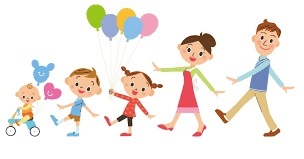 Celem konkursu jest:Wzmacnianie więzi rodzinnych,Pobudzanie wrażliwości plastycznej i aktywności twórczej dzieci, Dążenie do uzyskania sukcesu poprzez uczestnictwo w konkursie tematycznym,Kształtowanie poczucia estetyki,Doskonalenie sprawności manualnych,Współpraca świetlicy z wychowawcami klas,Zapoznanie uczniów z różnymi technikami i materiałami plastycznymi. Konkurs będzie przeprowadzony w dwóch  kategoriach wiekowych: 
- uczniowie klas 0 – 2 
- uczniowie klas 4 - 6.
Prace mogą być wykonane dowolną techniką i w dowolnym formacie. Mają mieć formę płaską. Liczymy na pomysłowość i kreatywność dzieci.Prace należy składać do 31 maja 2019 roku u nauczycieli świetlicy szkolnej.Najciekawsze prace zostaną nagrodzone!Opiekunowie świetlicy szkolnej 
panie: M. Pabis, K. Szczurek, K. Majchrzak